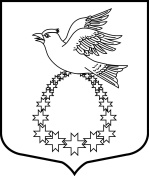 АДМИНИСТРАЦИЯ  муниципального образования«Вистинское сельское поселение»муниципального образования«Кингисеппский муниципальный  район»Ленинградской областиПОСТАНОВЛЕНИЕ29.12.2020 г. №  249    В соответствии с Федеральным законом от 30.12.2006 года  №  271 –ФЗ      «О розничных рынках и о внесении изменений в Трудовой кодекс Российской Федерации»,  постановления  Правительства Ленинградской области от 29.05.2007 года № 120 «Об организации розничных рынков и ярмарок на территории Ленинградской области», постановления Правительства Ленинградской области от 1 ноября 2018 года N 418 «О внесении изменений в постановление Правительства Ленинградской области от 29 мая 2007 года        N 120 "Об организации розничных рынков и ярмарок на территории Ленинградской области»:    1 . Для проведения ярмарки выходного дня определить :- место проведения – д. Вистино (площадь  земельного участка, прилегающего к магазину хоз. товары);    2. Осуществлять торговлю необходимо на основании Порядка организации ярмарки на территории  Ленинградской области от 29.05.2007 года № 120 «Об организации розничных рынков и ярмарок на территории Ленинградской области», постановления Правительства Ленинградской области от 1 ноября 2018 года N 418 «О внесении изменений в постановление Правительства Ленинградской области от 29 мая 2007 года N 120 "Об организации розничных рынков и ярмарок на территории Ленинградской области"», порядка организации ярмарки выходного дня  на территории муниципального образования «Вистинское  сельское поселение» муниципального образования «Кингисеппский муниципальный район» Ленинградской  области  (приложение);   3. Продавцы ярмарок должны заранее зарегистрироваться в администрации МО «Вистинское  сельское поселение» в соответствии с режимом работы администрации поселения;   4. Опубликовать данное постановление на официальном сайте администрации МО «Вистинское  сельское поселение»;5. Контроль за исполнением постановления оставляю за собой.Глава администрации                                                                   И.Н. Сажина                                                                                              Утверждено постановлением администрации  МО«Вистинское сельское поселение»   № 249     от   29.12.2020 г.                                                         Порядокорганизации ярмарки выходного дня  на территории муниципального образования «Вистинское  сельское поселение» муниципального образования «Кингисеппский муниципальный район» Ленинградской  области1. Настоящий Порядок разработан в целях обеспечения населения Вистинского поселения Кингисеппского муниципального района, Ленинградской области товарами агропромышленного комплекса и товарами народного потребления.2. Ярмарка выходного дня – самостоятельное рыночное мероприятие, доступное для всех продавцов и покупателей, организуемое в установленном месте и на определенный срок с целью заключения договоров купли-продажи.3. Место проведения, организаторы, дата и сроки проведения, ярмарки выходного дня устанавливаются на основании правового акта  органа местного самоуправления муниципального образования «Вистинское сельское поселение» Кингисеппского муниципального района Ленинградской области.4. Продавцами на ярмарке выходного дня могут быть юридические лица или индивидуальные предприниматели, зарегистрированные в установленном законодательством Российской Федерации порядке, а также граждане (в том числе  ведущие крестьянское (фермерское) хозяйство, личное подсобное хозяйство или занимающиеся садоводством и огородничеством) (далее – продавцы). 5. Участие в ярмарке выходного дня осуществляется на основании заявки, представляемой организаторам ярмарки выходного дня, которые на основании поступивших заявок  разрабатывают схему размещения участников ярмарки выходного дня .6. Торговля на ярмарке выходного дня  осуществляется на специально оборудованных торговых местах, а также автотранспортных средствах.7. При осуществлении торговли на ярмарке выходного дня продавцы  должны иметь:1) вывеску о принадлежности торгового места;2) подтоварники для складирования товаров;3) специализированное холодильное оборудование для продажи товаров, требующих определенных условий хранения и реализации;4) весоизмерительное оборудование при продаже весовых товаров и другое измерительное оборудование, прошедшее поверку в установленном порядке в органах Государственной метрологической службы и имеющее оттиски поверенных клейм;5) медицинскую книжку установленного образца;6) документы, подтверждающие соответствие товаров установленным требованиям (сертификат или декларация о соответствии либо их копии, заверенные в установленном порядке);7) товарно-сопроводительные документы;8) ценники, оформленные  в  соответствии с требованиями действующего законодательства.8. Документы, указанные в подпунктах 6 и 7 пункта 7 настоящего Порядка, хранятся у продавца в течение всего времени работы ярмарки выходного дня  и предъявляются по первому требованию организаторов ярмарки, контролирующих органов, покупателей.9. На ярмарке выходного дня запрещается продажа продовольственных товаров, не имеющих ветеринарно-сопроводительных документов, документов подтверждающих их происхождение, качество и безопасность для здоровья человека.10. Продавцы:своевременно, в наглядной и доступной форме доводят до сведения покупателей достоверную, обеспечивающую возможность правильного выбора информацию о товарах, изготовителях;соблюдают требования санитарного и ветеринарного законодательства;содержат в надлежащем санитарно-гигиеническом состоянии места торговли;соблюдают правила продажи отдельных видов товаров.11. Организаторы ярмарки выходного дня обеспечивают:стоянку для автотранспортных средств, обособленную от торговых мест; соблюдение условий труда работающих, в том числе по уровню освещенности;оснащение мест проведения ярмарки выходного дня контейнерами для сбора мусора и туалетами;вывоз мусора после завершения мероприятия.12. Контроль за соблюдением правил торговли, требований действующего законодательства, регламентирующего торговую деятельность, осуществляется контролирующими и надзорными органами в пределах предоставленных полномочий.Об организации ярмарки выходного дня на территории МО «Вистинское сельское поселение»